R.G.  ____________________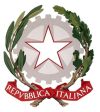 TRIBUNALE ORDINARIO di GENOVAUFFICIO DEL GIUDICE TUTELAREVerbale di accettazione dell’incaricoe di giuramento dell’amministratore di sostegnoart. 349 e 411 c.c.Il sottoscritto ______________________________, nato il ____________________ a ______________________________, con studio in ________________________,telefono ____________________; PEC __________________________________, nominato amministratore di sostegno con provvedimento reso il _________ dal Giudice Tutelare del Tribunale di Genova, dichiara di accettare l’incarico di amministratore di sostegno di ______________________________, nato il ____________________ a __________ e, ai sensi di quanto previsto dall’art. 349 e 411 c.c.. presta giuramento di esercitare l’ufficio di amministratore con fedeltà e diligenza.Il presente verbale di giuramento viene sottoscritto a mezzo di firma digitale e l’amministratore di sostegno assume con l’esercizio dell’amministrazione di sostegno a seguito del deposito del presente atto presso la cancelleria del Tribunale di Genova mediante invio telematico secondo le regole del processo civile telematico.____________________, il ____________________